V4 – Die Brennstoffzelle als EnergiespeicherMaterialien: 		Materialkoffer zur Brennstoffzelle (enthält Solarzelle, Elektrolysator, Brennstoffzelle und motorbetriebener Rotor)Chemikalien:		WasserDurchführung: 			Die Solarzelle wird mit dem Elektrolysator verbunden. Die dort aufgefangenen Gase werden in die Brennstoffzelle geleitet. Diese wird mit dem motorbetriebenen Rotor verbunden. Beobachtung:		Bei Belichtung der Solarzelle beobachtet man im Elektrolysator eine Gasbildung. Diese verläuft umso heftiger, je mehr die Sonne scheint. Nach kurzer Zeit beginnt der Rotor sich zu drehen. Abb. 3 -  Versuchsaufbau von links nach rechts: Solarzelle, Elektrolysator, Brennstoffzelle, motorbetriebener Rotor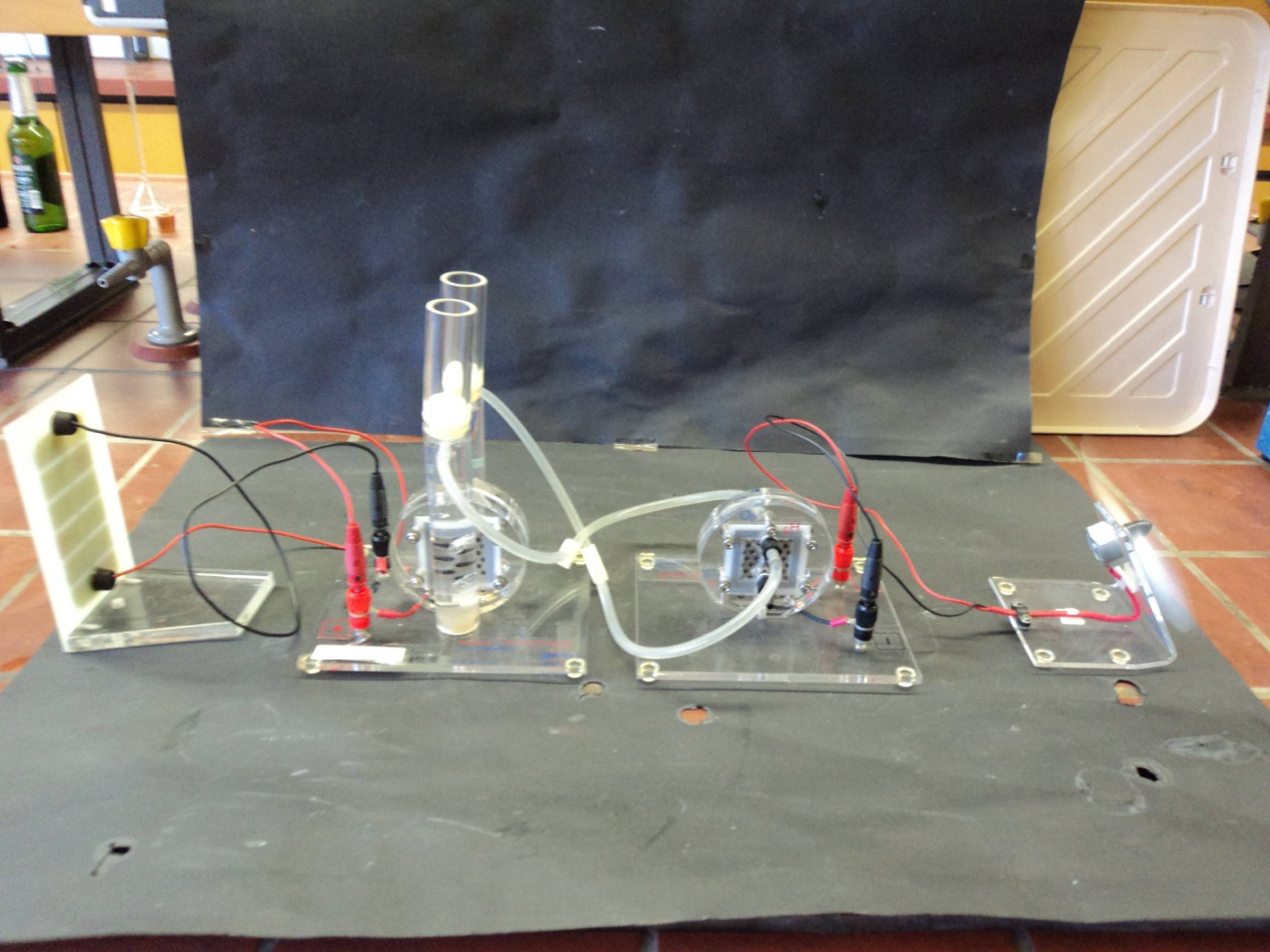 Deutung:			Mithilfe des durch die Solarzelle erzeugten Stroms wird Wasser elektrolysiert. Dabei entstehen Wasserstoff und Sauerstoff, die in eine Brennstoffzelle geleitet werden. 		2 H2O (l) → 2 H2 (g) + O2 (g)		Diese Reaktion funktioniert nur, solange Elektronen zugeführt werden. In der Brennstoffzelle reagieren Sauerstoff und Wasserstoff miteinander zu Wasser unter Freisetzung von elektrischer Energie.		Kathode: O2 (g) + H2O (l) + 4 e- →4 OH- (aq)		Anode:   H2 (g) + 2 OH- (aq) → 2 H2O (l) + 2 e- 		Während an der Kathode also Elektronen gebraucht werden, herrscht an der Anode ein Überschuss an Elektronen. Um dieses Gefälle auszugleichen, fließen Elektronen von der Anode zur Kathode. Dieser Elektronenfluss ist der Strom, welcher auch den Motor antreibt. Entsorgung:		Übriges Wasser kann in den Abfluss gegeben werden.Literatur:	Experimentierkoffer: Hydro-Genius® School/Teach GefahrenstoffeGefahrenstoffeGefahrenstoffeGefahrenstoffeGefahrenstoffeGefahrenstoffeGefahrenstoffeGefahrenstoffeGefahrenstoffeWasserWasserWasser------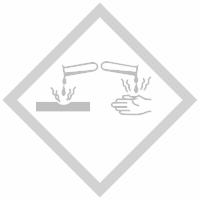 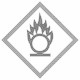 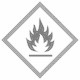 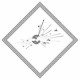 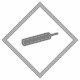 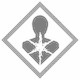 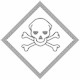 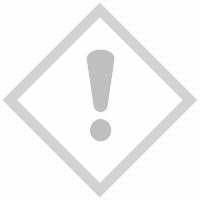 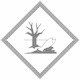 